Publicado en  el 18/11/2015 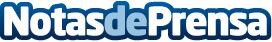 El Gobierno premiará a los escolares que realicen los mejores trabajos sobre la Constitución EspañolaDatos de contacto:Nota de prensa publicada en: https://www.notasdeprensa.es/el-gobierno-premiara-a-los-escolares-que_1 Categorias: Nacional Derecho Educación http://www.notasdeprensa.es